Major TechnologiesTkinterTkinter is a GUI based around python, MatplotlibMatplotlib is also a GUI based package allowing creative graphs and displaying numerical values in a user-friendly way. NumPyNumPy allowed me to use high value arrays effectively, it also worked alongside with matplotlib and Tkinter quite well. With NumPy I can save arrays to .txt files.Skimage.io & Skimage.colorSkimage.io gives many options when it comes to image processing, including imread, rgb2grey and dct. To find the dct coefficients, the image is turned to greyscale from 0,255. Once done dct is applied to the array of digitsScipy.fftpackScipy.fftpack allow me to use their dct package, which converts an array of numbers to the dct compressed standard set based on variables, this is the most important art of the projectCollectionsTo count the number of numbers from 1-9 I used CounterCode SnippetsImport statements#Deep Fake Detection Tool#Name: Younis Ghirfani#Student number: C00229681from array import arrayimport PIL.ImageTkimport PIL.Imageimport cv2, cv2from skimage.io import imreadfrom skimage.color import rgb2grayfrom scipy.fftpack import dct, idctimport numpy as npfrom numpy import fft, pi, sin, zeros, r_, loadtxt, asarray, savetxt, empty,arange,exp,real,imag,piimport matplotlib.pylab as pltfrom matplotlib.backends.backend_tkagg import FigureCanvasTkAgg, NavigationToolbar2Tkfrom matplotlib import pyplot as pltfrom matplotlib.figure import *from numpy import empty,arange,exp,real,imag,pifrom numpy.fft import rfft,irfftfrom collections import Counter, OrderedDictfrom IPython.display import clear_outputimport tkinter as tkfrom tkinter import *from tkinter import PhotoImage, filedialogimport osfrom pylab import *from tkthread import *from tkinter import *from tkinter.ttk import *from scipy.fft import dctn, idctn##Gamesimport pygame##Threadingimport loggingimport timefrom time import sleepfrom threading import *#import matlab.engineGUI and variables declarations# root is the windows window that the GUI will be based ongui = tk.Tk()gui.title("DeepFake Image Detection Tool")gui.geometry("1200x700")gui.resizable(width = False, height = False)apps = []global photoglobal ArrayCountere = 0new2 = 0list1 = 0number = 0array_length = 0Total_length = 0Original_Total_Of_Values = 0positive_number_array = []positive_number_float = []positive_number_int = []first_number_array = []difference_array = [0.1,0.1,0.1,0.1,0.1,0.1,0.1,0.1,0.1]new =[]ACounter = []Number_Of_Numbers = []Total_Of_Values = []extra_array = []percentages = [0.1,0.1,0.1,0.1,0.1,0.1,0.1,0.1,0.1]addFIles()# Functiondef addFiles():    canvas.delete("all")    inputed_Image = filedialog.askopenfilename(initialdir = "/", title = "Select Image", filetypes = (("Image Files","*.jpeg;*.jpg"), ("all files", "*.*")))    img = PIL.Image.open(inputed_Image)    width, height = img.size    width = str(width)    height = str(height)    print(width)    print(height)    img = img.resize((680,400))    rgb_im = img.convert('RGB')    rgb_im.save('inputedimage.jpg')    photo = PIL.ImageTk.PhotoImage(rgb_im)    canvas.create_image(15, 15, image = photo, anchor = tk.NW)    canvas.create_text(15, 425, anchor = tk.NW, fill = "blue", font = "Arial 15", text = "Width of inputed image: " + width)    canvas.create_text(15, 455, anchor = tk.NW, fill = "blue", font = "Arial 15", text = "Height of inputed image: " + height)    canvas.get_tk_widget().pack(side = tk.BOTTOM, fill = tk.BOTH, expand = True)    canvas._tkcanvas.pack(side=TOP, fill=BOTH, expand=True)Calculations()def calculations():    print()    id = canvas.create_text(15, 550, anchor = tk.NW, fill = "blue", font = "Arial 15", text = "loading.....")    im = rgb2gray(imread('inputedimage.jpg'))    imF = dct2(im)    index = 0    for i in range(len(imF)):        for j in range(len(imF[i])):            number = imF[i][j]            #savetxt('text1.txt', imF, delimiter=',')            extra_array.append(number)            rows = len(imF)            columns = len(imF[0])            Original_Total_Of_Values = rows * columns            #Step 1            positive_number_array = abs(number);            if(positive_number_array >= 1):                #Step 2                positive_number_float = float(str(positive_number_array)[:1])                #Step 3                first_number_array.append(positive_number_float)                ACounter = Counter(first_number_array)                ACounter1 = ACounter[1]                ACounter2 = ACounter[2]                ACounter3 = ACounter[3]                ACounter4 = ACounter[4]                ACounter5 = ACounter[5]                ACounter6 = ACounter[6]                ACounter7 = ACounter[7]                ACounter8 = ACounter[8]                ACounter9 = ACounter[9]                Number_Of_Numbers = [ACounter1,ACounter2,ACounter3,ACounter4,ACounter5,ACounter6,ACounter7,ACounter8,ACounter9]                Total_Of_Values = sum(Number_Of_Numbers)                print()                print("Original Number:", number)                print("Positive number array:", positive_number_array)                print("Positive number float:", positive_number_float)                print("Counter:", ACounter)                print("Counter in order:", Number_Of_Numbers)                print("Sum:", Total_Of_Values)                #STEP 9                #Find the percent of each value from 1-9 compared to the sum of the values                index = 0                for index in range(0,9):                    per = (Number_Of_Numbers[index] / Total_Of_Values) * 100                    percentages[index] = per                index1 = 0                for index1 in range(0,9):                    difference = (percentages[index1] / Benford_y_coords[index1]) * 100                    difference_array[index1] = difference                DCT_Y_coords = percentages                line1.set_ydata(DCT_Y_coords)                complex_graph.canvas.draw()                complex_graph.canvas.flush_events()                print("i: [",i,"] j: [",j,"]")                plus = i + j / 245                progress['value'] = plus                gui.update_idletasks()                sleep(0.000001)                print("plus:", plus)                print("Original_Total_Of_Values:", Original_Total_Of_Values)         print("difference_array[0]", difference_array[0])        if(80 < difference_array[0]):            print("difference_array[0]", difference_array[0])            canvas.itemconfig(id, text="This image is authentic ")        if(0 < difference_array[0] < 80):            print("difference_array[0]", difference_array[0])            canvas.itemconfig(id, text="This is a Deep Fake image")Save dct data    a_file = open("test2.txt", "w")    for row in imF:        np.savetxt(a_file, row)    a_file.close()DCT# implement 2D DCTdef dct2(a):    #return dct(dct(a, norm='ortho'), norm='ortho')    #return dct(dct(a,np.transpose),np.transpose)    return dct(dct(a).T)    #return dct(dct(a,np.transpose, norm='ortho'),np.transpose, norm='ortho')    #return bThreads################################################Threddingdef threadCalculations():    t1 = Thread(target=calculations)    t1.start()    t1.join()def test1():    calculations()class Hello(Thread):    def run(self):        for i in range(5):            print("Hello")            sleep(0.2)class Hi(Thread):    def run(self):        calculations()        t2.run()t1 = Hello()t2 = Hi()t1.run()sleep(0.1)Matplotlib#Like body, its a square inside a squarecomplex_graph = plt.figure("Benfords Law", figsize=(5,5))Benford_x_coords = np.array([1,2,3,4,5,6,7,8,9])Benford_y_coords = np.array([30.1,17.6,12.5,9.7,7.9,6.7,5.8,5.1,4.6])plt.plot(Benford_x_coords, Benford_y_coords, color = "g", label = "Benfords Law")DCT_X_coords = np.array([1,2,3,4,5,6,7,8,9])DCT_Y_coords = np.array(percentages)line1, = plt.plot(DCT_X_coords, DCT_Y_coords, color = "r", label = "DCT")#plt.plot(DCT_X_coords, DCT_Y_coords, color = "r", label = "DCT")plt.xlabel('First Digit Range')plt.ylabel('Probability %')plt.title('Graph of Benford Law and DCT Coefficents percentages ')plt.legend(['Benfords Law', 'DCT'], loc="upper right")Canvas and Tkinter##Orange canvascanvas = tk.Canvas(gui, bg = "#8de879")canvas.pack(expand = YES, fill = BOTH)progress = Progressbar(gui, orient = HORIZONTAL,length = 1100, mode = 'determinate')progress.pack()##Place plot to canvasImage_canvas = FigureCanvasTkAgg(complex_graph, canvas)Image_canvas.draw()print (dct2([45,18,47,41,14,11,37,32]))#img = PIL.Image.open('C:\Lenna.png')#photo = img.resize((680,400))#width, height = img.size#width = str(width)#height = str(height)#canvas.create_image(15, 15, image = photo, anchor = tk.NW)canvas.create_text(10, 300, anchor = tk.NW, fill = "blue", font = "Arial 20", text = "Please input an image ")#canvas.get_tk_widget().pack(side = tk.BOTTOM, fill = tk.BOTH, expand = 1)canvas.pack(side = tk.TOP, fill = tk.BOTH, expand = 1)Image_canvas.get_tk_widget().pack(side = tk.RIGHT)Image_canvas.draw()Buttons and closing GUI# Creating Open image button and setting button to the canvas of the guiopenFile = tk.Button(gui, text="Open Image", padx=30, pady=5, fg="white", bg="#3209e6", command = addFiles).pack()# Creating Run Application button and setting button to the canvas of the guirunApp = tk.Button(gui, text="Run Application", padx=23, pady=5, fg="white", bg="#3209e6", command = test1).pack()#root.resizable(False,False)#root.update()gui.mainloop()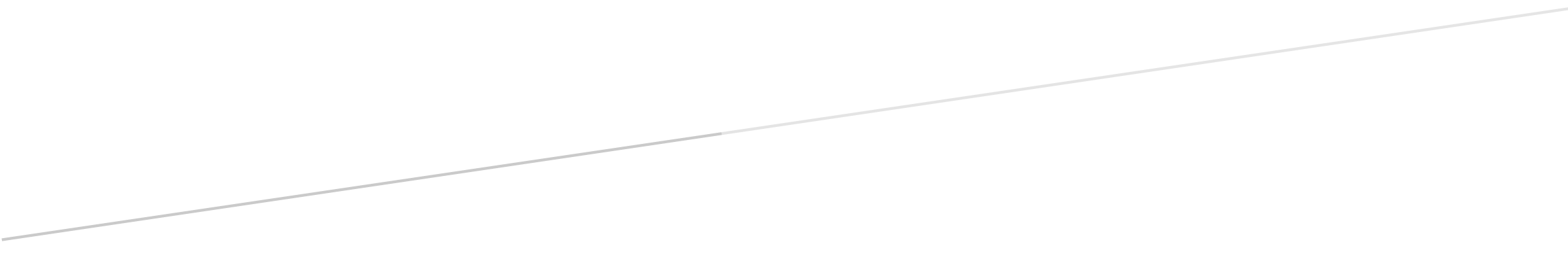 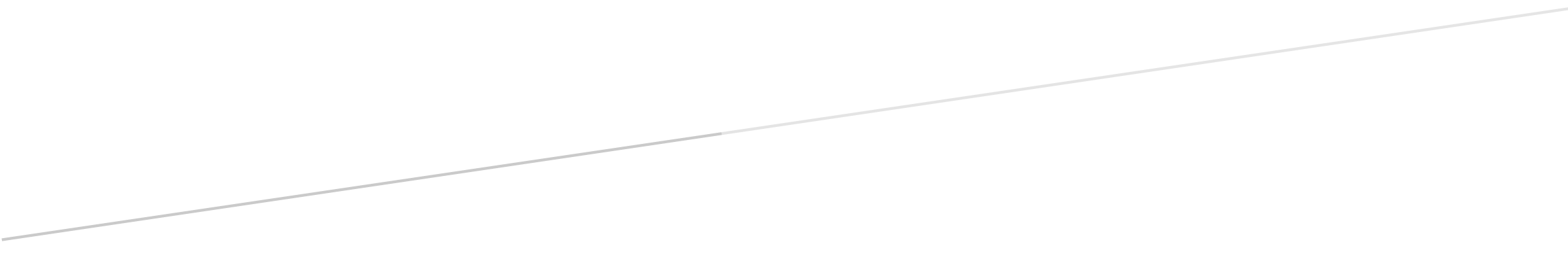 